What’s Happening Today?Let’s Talk About Calming Down When Things Go WrongSchool can be fun – what things do you like at school?Usually, everything is fine at school.  How do you feel?Sometimes things don’t go so well.  How do you feel?When we’re upset, we need to calm down.  We can:Take 5 slow deep breathsClose our eyesCount slowly to 10Squeeze a ballAsk to get a drinkGet back to having fun!So what do YOU think?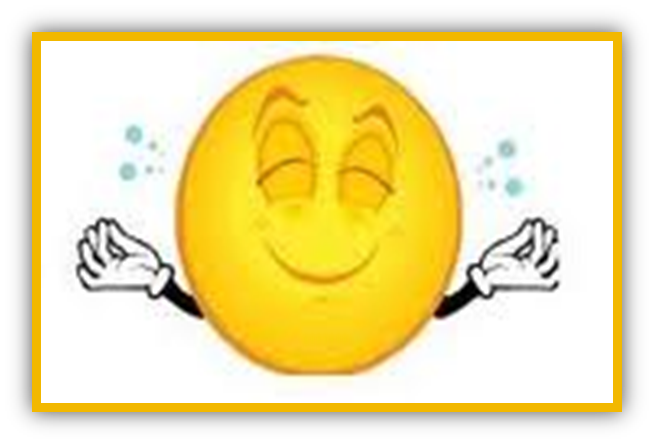 Get your magnet!